Инновационные формы формирования читательской грамотности младших школьников в дистанционном форматеПожарникова Н.Е., учитель начальных классовГБОУ СОШ «ОЦ» с. КротовкаАннотация     В статье рассматриваются такие понятия, как чтение и читательская грамотность. Анализируются электронные ресурсы, с помощью которых педагог, применяя инновационные формы организации педагогической деятельности, может предоставлять учебный материал в дистанционном формате.Основная часть         Основной задачей начальной школы во  все времена было научить ребенка основным учебным навыкам: чтению, письму и  счету. Однако все эти предметы нельзя освоить без знания букв, слогов и слов. В современной школе учитель начальных классов должен не  только научить ребенка читать, но  и  сформировать у  него навык чтения. Ведь чтобы решать математические задачи, познавать окружающий мир, общаться с  другими людьми младший школьник должен видеть знакомые буквы, слова в тексте, слышать их, он должен понимать прочитанное и услышанное. Для того, чтобы обучающийся мог грамотно говорить, ему нужно читать, пополнять свой словарный запас. Все эти умения и  навыки помогают формировать читательскую грамотность, необходимую и в мире интернет-технологий.             В федеральном государственном образовательном стандарте начального общего образования читательская грамотность рассматривается как один из планируемых результатов обучения. Требования стандарта к читательской грамотности отражены в планируемых результатах освоения учебной программы. Для формирования читательской грамотности очень важна работа с информацией. Младший школьник должен уметь искать информацию, выделять нужную информацию для решения практической или учебной задачи, систематизировать, сопоставлять, анализировать и обобщать имеющиеся в тексте идеи, их интерпретировать и преобразовывать. Данные умения пригодятся ученику на разных учебных предметах. Для того, чтобы обучающийся начальной школы мог анализировать представленную перед ним информацию, он должен понимать, о чем в ней говорится. На помощь приходят уроки литературного чтения, где учитель начальных классов обучает осознанному чтению, благодаря которому можно понять, о чем говорится в тексте, проанализировать различные ситуации с нравственной точки зрения. Уже с первого класса педагог учит понимать описанные действия героев произведений. Сначала создаются рассказы по сюжетным картинкам, в которых заложен какой-либо смысл, затем после изучения звуков и букв происходит переход к чтению произведений, которые обучающиеся анализируют и учатся понимать.     Младшего школьника необходимо научить осознанному чтению. Для этого на помощь приходят следующие приемы обучения: 1. Логические упражнения. 2. Игры по составлению слов со словами. 3. Работа с деформированными текстами, неоконченными рассказами. 4. Работа с текстом (учебник).         Все эти приемы помогут реализовать педагогическую деятельность по формированию читательской грамотности как на уроках в школе, так и в форме дистанционного обучения на различных интернет-платформах. Для этого предлагается создавать учебные задания с помощью различных сайтов, онлайн-инструментов, на которых разрабатываются интерактивные упражнения, конструкторов.               Для работы в дистанционной форме можно также использовать интерактивные задания, созданные с помощью платформы  LearningApps.org. Для создания таких упражнений на сайте предлагается несколько шаблонов разных видов (см. таблицу). Виды упражнений     Для работы на данной платформе необходимо сделать следующие шаги: 1. В адресной строке набираем адрес http:// learningapps.org. Если есть аккаунт в этом ресурсе, то авторизируемся, если нет – регистрируемся. 2. Нажимаем «Все упражнения», если хотим воспользоваться готовой разработкой. Нажимаем «Создать упражнения», если создаем свое упражнение, выбрав тип из предложенных классификаций, описанных в таблице выше. 3. Далее необходимо заполнить «Название приложения». 4. Заполняем вкладку «Постановка задачи», где нужно ввести задание для этого упражнения, которое будет появляться при запуске. Если это не нужно, оставляем поле пустым. 5. Во вкладке «Описание» вводим вопрос, на который должны ответить обучающиеся, или картинку, по которой они должны что-то угадать. В блок «Выбор мультимедийного содержания» загружаются заранее подготовленные изображения устройств ввода информации. 6. В блоке «Обратная связь» вводим текст, который будет появляться, если найдено верное решение.7. В блоке «Помощь» создаем подсказки. Они могут быть доступны пользователю через небольшой значок в верхнем левом углу. В противном случае оставляем поле пустым. 8. Далее нажимаем кнопку «Установить и показать в предварительном просмотре». 9. Завершаем нажатием «Сохранить упражнение» и приступаем к работе.        На занятиях внеурочной деятельности можно воспользоваться банком заданий по функциональной грамотности от  издательства «Просвещение» https://media.prosv.ru/fg/. Здесь разработан полнофункциональный тренажёр заданий в формате PISA, в котором задания расположены в нужной последовательности, чтобы учащийся полностью мог освоить навык и закрепить его. Каждая ситуация подкреплена дидактической карточкой для педагога. Карточка содержит подробный план отработки ситуации-задания, а также рекомендации по включению материала в урок. Каждое задание представлено в виде ситуации с тремя уровнями сложности.        Также может быть полезен такой ресурс, как Google, формы которого помогают создавать тестирования для проверки знаний обучающихся. Шаблон для создания формы открывается автоматически. Нужно озаглавить форму в соответствующем поле. После необходимо сформулировать вопрос и выбрать вариант ответа на него. Каждый тест имеет балл, с помощью которого учитель вручную или автоматически оценивает результат усвоения обучающимся темы.       Для создания форм необходимо иметь почтовый ящик gmail. При его отсутствии необходимо пройти по ссылке: http://mail.google.com и зарегистрироваться. В результате регистрации создается личный аккаунт в Google, что дает возможность работать в его сервисах. Для того чтобы создать тест в формах Google, нужно использовать сервис под названием Google Docs (или Google Документы), который доступен под адресу: docs.google. com. Для этот нужно зайти на сайт и войти в систему с помощью логина и пароля в Google. После входа в Google Docs нужно перейти в раздел «Формы» (рис. 1)	Таким образом, мы рассмотрели возможности формирования читательской грамотности младшего школьника с помощью инновационных дистанционных технологий. В современных условиях очень важно быть готовым к дистанционной форме обучения, как из-за эпидемиологических условий, так и из-за развития новейших технологий в обучении. Для этого в помощь учителю приходят различные интернет-ресурсы по созданию тестов и интерактивных упражнений.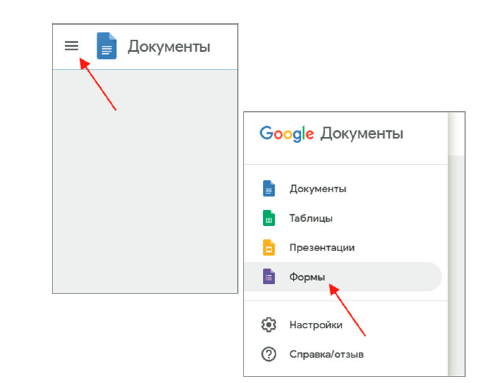 Список литературы1. Львов М. Р. Методика преподавания русского языка в начальных классах: учебное пособие для студентов высших учебных заведений. М: Издательский центр «Академия», 2007. 348 с.2. Методика обучения русскому языку и литературному чтению: учебник и практикум для вузов / под ред. Т. И. Зиновьевой. М.: Юрайт, 2020. 469 с. 4. Новиков А. М. Педагогический словарь: словарь системы основных понятий для профессиональной деятельности педагогов. М.: Издательский центр ИЭТ, 2013. 268 с. 5. Федеральный образовательный стандарт начального общего образования [Электронный ресурс]. Режим доступа: http://www.fgos.ru. 6. Цепляева А. В., Мельникова Т. В. Формирование читательской грамотности младших школьников в дистанционном формате как инновационной формы организации педагогической деятельности // Вестник ГОУ ДПО ТО «ИПК и ППРО ТО». Тульское образовательное пространство. 2021. № 3. С. 70–73. 6. Цукерман Г. А. Оценка читательской грамотности. Материалы к обсуждению. М.: РАО, 2015. 67 с.Название упражненияХарактеристикаВвод текста Задания, в которых дети отвечают на вопросыСлова из букв Составление указанных слов, чтобы проверить знание прошлых темХронологическая линейкаВосстановление последовательности событий в произведенииЗаполнить пропуски в текстеТекст с пропусками, которые нужно заполнить, выбрав слово из спискаКроссворд Предлагается по пройденному произведению. Также для угадывания ключевого слова, знакомства с новым произведением или авторомВикторина с выбором правильного ответаПредлагаются вопросы, которые имеют один вариант ответа.  Такое задание дается на знание содержания текстаЗаполнить таблицуДано название колонок, в которых дети должны вписать недостающие данные